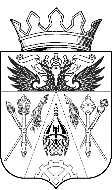 АДМИНИСТРАЦИЯ ИСТОМИНСКОГО СЕЛЬСКОГО ПОСЕЛЕНИЯ30.01. 2018 г.	                                                                                        № 8х. ОстровскогоОб утверждении антикоррупционного  стандартав   сфере   деятельности   органов            местногосамоуправления  муниципального     образования«Истоминское сельское поселение»В соответствии с Федеральным законом от 25.12.2008 № 273-ФЗ «О противодействии коррупции», Областным законом от 12.05.2009 № 218-ЗС «О противодействии коррупции в Ростовской области»,  Постановлением Правительства Ростовской области от 25.09.2013 N 600 "Об утверждении государственной программы Ростовской области "Обеспечение общественного порядка и противодействие преступности",-ПОСТАНОВЛЯЮ:1. Утвердить антикоррупционный стандарт в сфере деятельности органов местного самоуправления муниципального образования «Истоминское сельское поселение» согласно приложению.2. Настоящее постановление вступает в силу со дня его официального опубликования (обнародования).         3. Контроль за исполнением настоящего постановления оставляю за собой.Глава АдминистрацииИстоминского сельского поселения                                              Л.Н.Флюта  Постановление вносит заместитель                                                                                                                                              главы  Администрации Истоминского сельского поселения Кудовба Д.А.Приложениек постановлению АдминистрацииИстоминского сельского поселенияот  30.01.2018  № 8 АНТИКОРРУПЦИОННЫЙ СТАНДАРТВ СФЕРЕ ДЕЯТЕЛЬНОСТИ ОРГАНОВ МЕСТНОГО САМОУПРАВЛЕНИЯ МУНИЦИПАЛЬНОГО ОБРАЗОВАНИЯ «ИСТОМИНСКОЕ СЕЛЬСКОЕ ПОСЕЛЕНИЕ»1. Общая часть1.1. Перечень нормативных правовых актов, регламентирующих применение антикоррупционного стандартаФедеральный закон от 25.12.2008 № 273-ФЗ «О противодействии коррупции»);Областной закон от 12.05.2009 № 218-ЗС «О противодействии коррупции в Ростовской области»; Постановление Правительства Ростовской области от 25.09.2013 N 600 "Об утверждении государственной программы Ростовской области "Обеспечение общественного порядка и противодействие преступности".1.2. Цели и задачи введения антикоррупционного стандарта1.2.1. Антикоррупционный стандарт представляет собой единую для определенной сферы деятельности органов местного самоуправления  систему запретов, ограничений и дозволений, обеспечивающих предупреждение коррупции.1.2.2. Введение антикоррупционного стандарта осуществлено в целях совершенствования деятельности органов местного самоуправления и создания эффективной системы реализации и защиты прав граждан и юридических лиц.1.2.3. Задачи введения антикоррупционного стандарта:создание системы противодействия коррупции в органах местного самоуправления;устранение факторов, способствующих созданию условий для проявления коррупции в органах местного самоуправления;формирование в органах местного самоуправления нетерпимости к коррупционному поведению;повышение эффективности деятельности органов местного самоуправления;повышение ответственности муниципальных служащих и работников  органов местного самоуправления при осуществлении ими своих прав и обязанностей;введение возможности мониторинга со стороны граждан, общественных объединений и средств массовой информации деятельности органов местного самоуправления.1.3. Запреты, ограничения и дозволения,  обеспечивающие предупреждение коррупции в деятельности  органов местного самоуправления1.3.1. Запреты, ограничения и дозволения устанавливаются в соответствии с нормами законодательства Российской Федерации и Ростовской области. 1.3.2. Перечень запретов, ограничений и дозволений в сфере деятельности органов местного самоуправления муниципального образования «Истоминское сельское поселение» приведен в разделе 2 настоящего антикоррупционного стандарта. 1.4. Требования к применению и исполнению антикоррупционного стандарта	1.4.1. Антикоррупционный стандарт применяется в деятельности органов местного самоуправления при осуществлении своих функций и исполнения полномочий в сфере деятельности органов местного самоуправления муниципального образования «Истоминское сельское поселение».	1.4.2. Антикоррупционный стандарт обязателен для исполнения всеми органами местного самоуправления муниципального образования.	1.4.3. За применение и исполнение антикоррупционного стандарта несут ответственность муниципальные служащие и работники органов местного самоуправления. Общую ответственность за применение и исполнение антикоррупционного стандарта несет руководитель указанных органов. 1.5. Требования к порядку и формам  контроля за соблюдением органами местного самоуправления установленных запретов, ограничений и дозволений	1.5.1. Контроль за соблюдением установленных запретов, ограничений и дозволений осуществляет муниципальная комиссия по противодействию коррупции.	1.5.2. Формы контроля за соблюдением установленных запретов, ограничений и дозволений.	1.5.2.1. Отчеты руководителей органов местного самоуправления о применении антикоррупционного стандарта.	Отчеты предоставляется ежеквартально, не позднее 10 числа месяца, следующего за отчетным.	В случае необходимости муниципальная комиссия по противодействию коррупции имеет право запрашивать информацию о соблюдении установленных запретов, ограничений и дозволений в иные сроки.	1.5.2.2. Обращения и заявления муниципальных служащих и работников органов местного самоуправления в муниципальную комиссию по противодействию коррупции о фактах или попытках нарушения установленных запретов, ограничений и дозволений.	1.5.2.3. Обращения и заявления граждан, общественных объединений и средств массовой информации в муниципальную комиссию по противодействию коррупции о фактах или попытках нарушения установленных запретов, ограничений и дозволений.1.6. Порядок изменения  установленных запретов, ограничений и дозволений	1.6.1. Изменение установленных запретов, ограничений и дозволений производится путем внесения изменений в настоящий антикоррупционный стандарт.	1.6.2. Предполагаемые изменения в обязательном порядке рассматриваются и согласовываются с муниципальной комиссией по противодействию коррупции.2. Специальная часть2.1. Запреты, ограничения и дозволения в сфере деятельности органов местного самоуправления муниципального образования «Истоминское сельское поселение» (Приложение).2.2.1. Нормативное обеспечение исполнения полномочий органов местного самоуправления муниципального образования «Истоминское сельское поселение»,  для которых устанавливаются запреты, ограничения и дозволения, обеспечивающие предупреждение коррупции в  сферах деятельности:Конституция Российской Федерации;Федеральный закон от 06.10.2003 № 131-ФЗ «Об общих принципах организации местного  самоуправления в Российской Федерации»;Федеральный закон от 02.03.2007 № 25-ФЗ «О муниципальной службе в Российской Федерации»;Федеральный закон от 12.06.2002 № 67-ФЗ «Об основных гарантиях избирательных прав и права на участие в референдуме граждан Российской Федерации»; Федеральный закон от 05.04.2013 N 44-ФЗ (ред. от 06.04.2015) "О контрактной системе в сфере закупок товаров, работ, услуг для обеспечения государственных и муниципальных нужд";Федеральный закон от 27.07.2006 № 152-ФЗ «О персональных данных»;Федеральный закон от 27.07.2010 № 210-ФЗ «Об организации предоставления государственных и муниципальных услуг»;Федеральный закон от 25.12.2008 № 273-ФЗ «О противодействии коррупции»;Постановления Конституционного Суда Российской Федерации;Указы Президента Российской Федерации и Постановления Правительства Российской Федерации по вопросам местного самоуправления, иные федеральные законы;Бюджетный кодекс Российской Федерации;Гражданский кодекс Российской Федерации;Налоговый кодекс Российской Федерации;Трудовой кодекс Российской Федерации;Областной закон Ростовской области от 19.11.2004 N 197-ЗС "Об установлении границ и наделении соответствующим статусом муниципального образования "Советский район" и муниципальных образований в его составе";Областной закон от 22.07.2003 № 19-ЗС «О регулировании земельных отношений в Ростовской области»;Областной закон от 12.05.2009 № 218-ЗС «О противодействии коррупции в Ростовской области»;Областной закон от 25.10.2002 № 273-ЗС «Об административных правонарушениях»;Областной закон от 09.10.2007 № 786-ЗС «О муниципальной службе в Ростовской области»;законы и иные нормативные правовые акты субъекта Российской Федерации;Устав муниципального образования «Истоминское сельское поселение», муниципальные нормативные правовые акты органов местного самоуправления муниципального образования «Истоминское сельское поселение».            2.2.2. В целях предупреждения коррупции в сферах деятельности органов местного самоуправления муниципального образования «Истоминское сельское поселение», устанавливаются следующие:  	Запреты: 	В период проведения избирательной кампании в органы местного самоуправления муниципального образования, членами участковых избирательных комиссий с правом решающего голоса не могут быть лица, являющиеся непосредственными подчиненными кандидату, который выдвигается либо зарегистрирован по избирательному округу (Федеральный закон от 12.06.2002 № 67-ФЗ);                                                                                                                                                                                                                                                                                                                                                                                                                                                                                                                                                                                                                                                                                                                                                                                                                                                                                                                                                                                                                                                                                                                                                                                                                                                                                                                                                                                                                                                                                                                                                                                                                                                                                                                                                                                                                                                                                                                                                                                                                                                                                                                                                                                                                                                                                                                                                                                                                                                                                                                                                                                                                                                                                                                                                                                                                                                                                                                                                                                                                                                                                                                                                                                                                                                                                                                                                                                                                                                                                                                                                                                                                                                                                                                                                                             в сфере регулирования земельных отношений, в части полномочий отнесенных к компетенции органов местного самоуправления муниципальных образований Ростовской области в соответствии с федеральным законодательством (Областной закон от 22.07.2003 № 19-ЗС);операторы и иные лица, получившие доступ к персональным данным, обязаны не раскрывать третьим лицам и не распространять персональные данные без согласия субъекта персональных данных, если иное не предусмотрено федеральным законом (Федеральный закон от 27.07.2006 №152-ФЗ);органы, предоставляющие муниципальные услуги, не вправе требовать от заявителя представления документов и информации или осуществления действий, представление или осуществление которых не предусмотрено нормативными правовыми актами, регулирующими отношения, возникающие в связи с предоставлением муниципальных услуг  (Федеральный закон от 27.07.2010 № 210-ФЗ);сведения о доходах, об имуществе и обязательствах имущественного характера, представляемые в соответствии с частью 1статьи 8 Федерального закона, относятся к информации ограниченного доступа. Не допускается использование сведений о доходах, об имуществе и обязательствах имущественного характера, представляемых гражданином, служащим или работником в соответствии с частью 1 статьи 8 Федерального закона, для установления либо определения его платежеспособности и платежеспособности его супруги (супруга) и несовершеннолетних детей, для сбора в прямой или косвенной форме пожертвований (взносов) в фонды общественных объединений либо религиозных или иных организаций, а также в пользу физических лиц  (Федеральный закон от 25.12.2008        № 273-ФЗ);ограничения, налагаемые на гражданина согласно статьям 12, 12.1 Федерального закона от 25.12.2008 № 273-ФЗ. Федеральными конституционными законами, федеральными законами, законами субъектов Российской Федерации, муниципальными нормативными правовыми актами для лиц, замещающих муниципальные должности, должности муниципальной службы, в целях противодействия коррупции могут устанавливаться иные запреты, ограничения, обязательства и правила служебного поведения  (Федеральный закон от 25.12.2008 № 273-ФЗ).лица, замещающие муниципальные должности, не вправе замещать государственные должности Российской Федерации, государственные должности субъектов Российской Федерации, иные муниципальные должности, должности государственной или муниципальной службы  (Федеральный закон от 25.12.2008 № 273-ФЗ);не разглашать сведения, составляющие государственную и иную охраняемую федеральными законами тайну, а также сведения, ставшие ему известными в связи с исполнением должностных обязанностей, в том числе сведения, касающиеся частной жизни и здоровья граждан или затрагивающие их честь и достоинство (Федеральный закон от 02.03.2007 № 25-ФЗ);соблюдать ограничения, выполнять обязательства, не нарушать запреты, которые установлены настоящим Федеральным законом и другими федеральными законами (Федеральный закон от 02.03.2007 № 25-ФЗ);Муниципальный служащий не вправе исполнять данное ему неправомерное поручение (Федеральный закон от 02.03.2007 № 25-ФЗ);Запреты, связанные с муниципальной службой, согласно статьи 14. Федерального закона (Федеральный закон от 02.03.2007 № 25-ФЗ);Запреты при размещении заказов на поставки товаров, выполнение работ, оказание услуг для государственных и муниципальных нужд, установленные Федеральным законом (Федеральный закон от 21.07.2005 № 94-ФЗ);Запреты при формировании, утверждении и исполнении местного бюджета (Бюджетный кодекс Российской Федерации);Ограничения:Установлены границы муниципальных образований, входящих в состав муниципального образования "Аксайский район", в соответствии с картографическим описанием согласно приложениям к Областному закону и наделены статусом сельского поселения: «Истоминское сельское поселение» с административным центром в поселке Дорожном (Областной закон 27.12.2004 N 240-ЗС);ограничения пассивного избирательного права, связанные с нахождением места жительства гражданина Российской Федерации на определенной территории Российской Федерации, включая требования к продолжительности и сроку проживания гражданина Российской Федерации на данной территории, устанавливаются только Конституцией Российской Федерации (Федеральный закон от 12.06.2002 № 67-ФЗ);нормативные правовые акты органов местного самоуправления, действующие в сфере регулирования земельных правоотношений, подлежат приведению в соответствие с областными законами в течение установленного срока со дня их вступления в силу (Областной закон от 22.07.2003 № 19-ЗС);   установление ставок местных налогов и льготных категорий налогоплательщиков, применительно к объектам недвижимого имущества, находящегося на территории муниципального образования (Областной закон от 22.07.2003 № 19-ЗС);   обработка персональных данных должна осуществляться с соблюдением принципов и правил, предусмотренных Федеральным законом (Федеральный закон от 27.07.2006 № 152-ФЗ);     предоставление  муниципальных услуг осуществляется в соответствии с административными регламентами.  Административные регламенты должны быть разработаны и приняты, а информация о них должна быть включена в соответствующие реестры муниципальных услуг в течение двух лет со дня вступления в силу Федерального закона  (Федеральный закон от 27.07.2010 № 210-ФЗ);    полномочия органов местного самоуправления по определению перечня должностных лиц, уполномоченных составлять протоколы об административных правонарушениях установлены статьей 11.2. Областного закона  (Областной закон от 25.10.2002 № 273-ЗС);     гражданин, замещавший должность муниципальной службы, включенную в перечень, установленный нормативными правовыми актами Российской Федерации, в течение двух лет после увольнения с  муниципальной службы имеет право замещать на условиях трудового договора должности в организации и (или) выполнять в данной организации работы (оказывать данной организации услуги) в течение месяца стоимостью более ста тысяч рублей на условиях гражданско-правового договора (гражданско-правовых договоров), если отдельные функции муниципального (административного) управления данной организацией входили в должностные (служебные) обязанности муниципального служащего, с согласия соответствующей комиссии по соблюдению требований к служебному поведению муниципальных служащих и урегулированию конфликта интересов (Федеральный закон от 25.12.2008 № 273-ФЗ);                                                                                                                                                                                                                                                                                                                                                                                                                                                                                                                                                                                                                                                                                                                                                                                                                                                                                                                                                                                                                                                                                                                                                                                                                                                                                                                                                                                                                                                                                                                                                                                                                                                                                                                                                                                                                                                                                                                                                                                                                                                                                                                                                                                                                                                                                                                                                                                                                                                                                                                                                                                                                                                                                                                                                                                                                                                                                                                                                                                                                                                                                                                                                                                                                                                                                                                                                                                                                                                                                                                                                                                                                                                                                                                                                                             гражданин, замещавший должности муниципальной службы, перечень которых устанавливается нормативными правовыми актами Российской Федерации, в течение двух лет после увольнения с муниципальной службы обязан при заключении трудовых или гражданско-правовых договоров на выполнение работ (оказание услуг), указанных в части 1 статьи 12 Федерального закона, сообщать работодателю сведения о последнем месте своей службы (Федеральный закон от 25.12.2008 № 273-ФЗ);ограничения, связанные с муниципальной службой, согласно статьи 13, Федерального закона (Федеральный закон от 02.03.2007 № 25-ФЗ);ограничения при размещении заказов на поставки товаров, выполнение работ, оказание услуг для государственных и муниципальных нужд, установленные (Федеральный закон от 05.04.2013 N 44-ФЗ);ограничения при формировании, утверждении и исполнении местного бюджета (Бюджетный кодекс Российской Федерации).Дозволения:конституционное право граждан Российской Федерации избирать и быть избранными в органы государственной власти и органы местного самоуправления, а также право участвовать в выдвижении кандидатов, списков кандидатов, в предвыборной агитации, в наблюдении за проведением выборов, работой избирательных комиссий, включая установление итогов голосования и определение результатов выборов, в других избирательных действиях в порядке, установленном Конституцией Российской Федерации, Федеральным законом от 12.06.2002 N 67-ФЗ  "Об основных гарантиях избирательных прав и права на участие в референдуме граждан Российской Федерации", иными федеральными законами, конституциями (уставами), законами субъектов Российской Федерации (Федеральный закон от 12.06.2002 № 67-ФЗ);                                                                                                                                                                                                                                                                                                                                                                                                                                                                                                                                                                                                                                                                                                                                                                                                                                                                                                                                                                                                                                                                                                                                                                                                                                                                                                                                                                                                                                                                                                                                                                                                                                                                                                                                                                                                                                                                                                                                                                                                                                                                                                                                                                                                                                                                                                                                                                                                                                                                                                                                                                                                                                                                                                                                                                                                                                                                                                                                                                                                                                                                                                                                                                                                                                                                                                                                                                                                                                                                                                                                                                                                                                                                                                                                                                             лицо, осуществляющее обработку персональных данных по поручению оператора, не обязано получать согласие субъекта персональных данных на обработку его персональных данных (Федеральный закон от 27.07.2006 № 152-ФЗ);федеральными законами могут быть установлены особенности учета персональных данных в муниципальных информационных системах персональных данных, в том числе использование различных способов обозначения принадлежности персональных данных, содержащихся в соответствующей муниципальной информационной системе персональных данных, конкретному субъекту персональных данных  (Федеральный закон от 27.07.2006 № 152-ФЗ);в случае, если для предоставления муниципальной услуги необходимо представление документов и информации об ином лице, не являющемся заявителем, при обращении за получением муниципальной услуги заявитель дополнительно представляет документы, подтверждающие наличие согласия указанных лиц или их законных представителей на обработку персональных данных указанных лиц, а также полномочие заявителя действовать от имени указанных лиц или их законных представителей при передаче персональных данных указанных лиц в орган или организацию. Указанные документы могут быть представлены в том числе в форме электронного документа. Действие не распространяется на лиц, признанных в установленном порядке безвестно отсутствующими (Федеральный закон от 27.07.2010 № 210-ФЗ);Дозволения, связанные с муниципальной службой, согласно статьи 11, Федерального закона (Федеральный закон от 02.03.2007 № 25-ФЗ).Приложениек антикоррупционному стандартуСФЕРЫ ДЕЯТЕЛЬНОСТИорганов местного самоуправления муниципального образования «Истоминское сельское поселение», для которых устанавливаются запреты, ограничения и дозволения, обеспечивающие предупреждение коррупции1.1.Сферы деятельности органов местного самоуправления муниципального образования «Истоминское сельское поселение» определяются с учетом полномочий органов местного самоуправления, закрепленных в Уставе муниципального образования «Истоминское сельское поселение». 1.2. Запреты, ограничения и дозволения устанавливаются в тех сферах деятельности органов местного самоуправления, которые наиболее подвержены коррупционным рискам.1.3. Запреты, ограничения и дозволения устанавливаются в следующих сферах:формирование, утверждение и исполнение местного бюджета; управление и распоряжение муниципальным имуществом, в том числе приватизация имущества, совершение сделок с ним;управление и распоряжение земельными участками, находящимися в муниципальной собственности; организация закупок для муниципальных нужд;предоставление мер муниципальной поддержки; выдача гражданам и юридическим лицам разрешений, лицензий, согласований; нормотворческая деятельность органов местного самоуправления; организация и проведение муниципальных выборов, местного референдума;подбор кадров муниципальной службы и замещение должностей муниципальной службы.